－今号の目次－令和６年能登半島地震に係る保育関係の災害対応について（こども家庭庁）	1-----------------------------------------------------------------------------------------------------------------------------------------◆　令和６年能登半島地震に係る保育関係の災害対応について（こども家庭庁）こども家庭庁より事務連絡「令和6年度能登半島地震に係る保育関係の災害対応について（周知）（その２）」（令和6年1月16日）、「令和6年度能登半島地震に係る保育関係の災害対応について（周知）（その３）」（令和6年1月17日）が発出されました。令和6年1月1日に発生した令和6年能登半島地震及びこれに伴う災害に被災した保護者等に係る対応については、1月2日に事務連絡「子ども・子育て支援に係る災害対応について（周知）」、FAQ（令和6年能登半島地震）、同12日に事務連絡「令和6年度能登半島地震に係る保育関係の災害対応について」がそれぞれ発出されています（全保協ニュースNo.23－43既報）。上記の事務連絡の追加事項として、今回の事務連絡では、下記事項が示されています。詳細は、添付PDFをご確認ください。なお、今後、必要が生じた場合には、別途通知することがあり得るとのことです。【添付資料】・【240116事務連絡】令和６年能登半島地震に係る保育関係の災害対応について（周知）（その２）（二次避難等を受け入れる市町村における対応について）・【240117事務連絡】令和６年能登半島地震に係る保育関係の災害対応について（周知）（その３）（保護者向けのパンフレット）・【別添】保護者向けのパンフレット（２次避難を検討されている検討されている０～５歳のこどもをお持ちの皆様へ）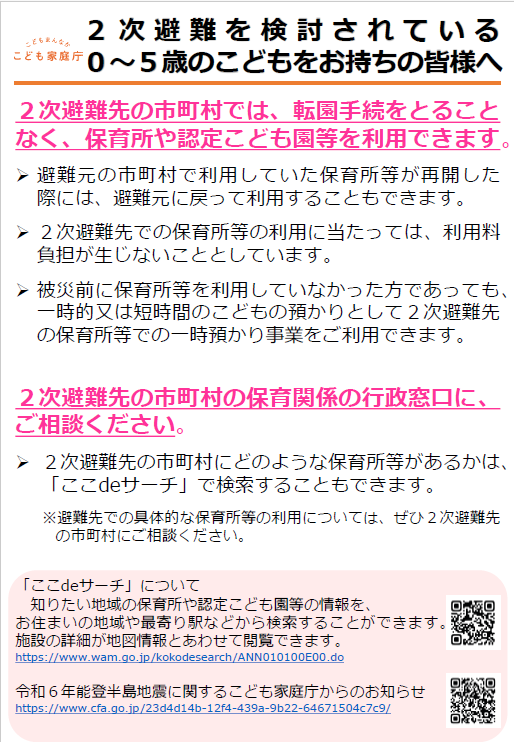 「令和6年度能登半島地震に係る保育関係の災害対応について（周知）（その２）」（令和6年1月16日発出）　１．二次避難等を受け入れる市町村において求められる対応について　２．財政措置について「令和6年度能登半島地震に係る保育関係の災害対応について（周知）（その３）」（令和6年1月17日発出）　・保護者向けのパンフレット（２次避難を検討されている0～5歳のこどもをお持ちの皆様へ